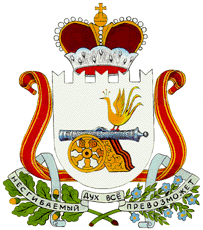 АДМИНИСТРАЦИЯГОРОДИЩЕНСКОГО СЕЛЬСКОГО ПОСЕЛЕНИЯХИСЛАВИЧСКОГО  РАЙОНА СМОЛЕНСКОЙ ОБЛАСТИП О С Т А Н О В Л Е Н И Еот  25 декабря  2017г.  № 52 О присвоении адресов д. Понарь Городищенского сельского поселения Хиславичского района Смоленской области        В соответствии с федеральным законом от 06.10.2003г. № 131-ФЗ «Об общих принципах организации местного самоуправления в Российской Федерации», решением Совета депутатов Городищенского сельского поселения от 26 февраля 2015г. № 1-а «Об утверждении Правил присвоения, изменения и аннулирования адресов на территории Городищенского сельского поселения Хиславичского района Смоленской области»,               Администрация Городищенского сельского поселения Хиславичского района Смоленской области  п о с т а н о в л я е т:         1. Присвоить адреса в д. Понарь  Хиславичского района Смоленской области согласно приложения № 1.         2. Настоящее постановление вступает в силу со дня его официального обнародования.          3. Обнародовать и разместить настоящее постановление на официальном сайте Администрации МО «Хиславичский район».Глава муниципального образованияГородищенского сельского поселенияХиславичского района Смоленской  области		                     В.Б. МаганковПриложение № 1к постановлению Городищенскогосельского поселения Хиславичскогорайона Смоленской области от 25.12.2017г.  № 52СПИСОКНумерации домов, земельных участков по деревни Понарь Хиславичского района Смоленской области№п/пАдрес объекта   Собственник объектаКадастровый  №  домаКадастровый  № земельного    участка1Российская Федерация Смоленская область Хиславичский район Городищенское сельское поселение д. Понарь д.1Жилой дом2Российская Федерация Смоленская область Хиславичский район Городищенское сельское поселение д. Понарь д.2Жилой дом3Российская Федерация Смоленская область Хиславичский район Городищенское сельское поселение д. Понарь д.3Жилой дом